I Raiffeisen BANKBanka inspirovaná klientySmlouvao zvýhodněném úročení zůstatku na účtuuzavřená meziRaiffeisenbank a.s.,se sídlem Hvězdová 1716/2b, Praha 4, PSČ 140 78, !Č 49240901, zapsaná v obchodním rejstříku vedeném Městským soudem v Praze, oddíl B, vložka 2051, kterou zastupují: XXX(dále jen "Banka"]aDOPRAVNÍ PODNIK měst Mostu a Litvínova, a.s.se sídlem tř. Budovatelů 1395/23, Most, PSČ 43401, IČ 62242504zapsaná v obchodním rejstříku vedeném Krajským soudem v Ústí nad Labem, oddíl B, vložka 660 zastoupená MUDr. Sáša Štembera, předseda představenstva a Bc. Daniel Dunovský, místopředseda představenstva(dále jen „Klient")Klient a Banka uzavřeli dne 5.1.2012 smlouvu na jejímž základě Banka pro Klienta zřídila a dosud vede Účet č. 62262209/5500 (dále jen „Účet" a „Smlouva o účtu").Tato Smlouva o zvýhodněném úročení zůstatku na účtu (dále jen „Smlouva") stanoví pravidla pro          zvýhodněné úročení zůstatku Účtu.Ode dne 15.12.2020 bude Banka úročit zůstatek níže uvedených měnových složek Účtu za použití sjednaných úrokových sazeb takto:XXX% p.a. z kladného zůstatku měnové složky CZK.Po skončení účinnosti této Smlouvy bude Banka úročit zůstatek Účtu v souladu se Smlouvou o účtu a Produktovými podmínkami k účtům a vkladům (dále jen „Produktové podmínky"), konkrétně v souladu s čl. 3.3 Produktových podmínek, případně v souladu s ustanovením, které tento článek v budoucnu nahradí. Není-li pro některou měnovou složku úroková sazba v této Smlouvě sjednána, bude Banka úročit zůstatek takové měnové složky v souladu se Smlouvou o účtu a Produktovými podmínkami, tak jak je uvedeno v předchozí větě.Banka je oprávněná výši úrokových sazeb sjednaných touto Smlouvou změnit jednostranným oznámením Klientovi. Oznámení o změně úrokových sazeb zašle Banka Klientovi na e-mailovou adresu,ZUBU HAT	091//kterou jí Klient za tímto účelem sdělil, případně prostřednictvím Elektronické schránky služeb přímého bankovnictví, a to nejméně 3 Bankovní pracovní dny před nabytím účinnosti takové změny.Tato Smlouva nahrazuje veškeré doposud platné ujednání stran, kterými byla sjednána výše úrokové sazby zůstatku Účtu, a to v rozsahu měnových složek uvedených v této Smlouvě. Banka bude dále zůstatek Účtu na měnových složkách uvedených výše úročit podle podmínek uvedených v této Smlouvě.ó. Kterákoliv smluvní strana je oprávněna tuto Smlouvu písemně vypovědět. Výpověď nabude účinnosti uplynutím pátého Bankovního pracovního dne od doručení výpovědi druhé smluvní straně. Po uplynutí výpovědní lhůty bude Banka úročit zůstatek Účtu v souladu se Smlouvou o účtu a Produktovými podmínkami, tak jak je uvedeno v čl. 3 této Smlouvy.Nedílnou součástí této Smlouvy jsou Všeobecné obchodní podmínky Raiffeisenbank a.s. (dále jen „VOP"}. Pojmy, které začínají velkým písmenem a nejsou v této Smlouvě vysvětleny, jsou vyloženy ve VOP. Podpisem této Smlouvy Klient stvrzuje, že účinné VOP před podepsáním Smlouvy převzal, seznámil se s nimi, porozuměl jejich obsahu a souhlasí s nimi. Klient prohlašuje, že se výslovně seznámil, porozuměl obsahu a souhlasí s následujícími ustanoveními VOP: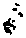 (i) čl. 1.5 až 1.7 upravujícími postup při změnách smluvních podmínek ze strany Banky, (ii) čl. 2.4
týkajícím se informační povinnosti Klienta v případě, že je politicky exponovanou osobou dle vymezení
v tomto ustanovení, (iii) čl. 12.3 určujícím pravidla pro pořadí splácení splatných dluhů Klienta v případě,kdy poskytnuté plnění nepostačuje zcela k jejich úhradě, (iv) čl. 12.4, jenž zakazuje postoupit
pohledávky z jakýchkoliv Účtů a vkladů za Bankou a neumožňuje pohledávky z Účtů a vkladů za
Bankou zastavit bez písemného souhlasu Banky, (v) čl. 16.2 podpůrně určujícím výši úroku při sjednání
úvěru, (ví) definicí pojmu Nepovolený záporný zůstatek, který pro případ překročení dostupných
Prostředků na Účtu stanoví splatnost takové pohledávky Banky za Klientem;Tato Smlouva se uzavírá na dobu neurčitou.Tato Smlouva byla podepsána ve dvou exemplářích.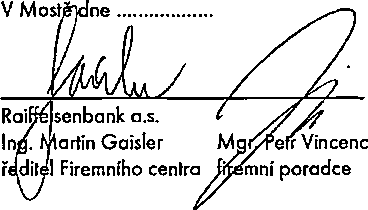 V Mostě dnKMUDr. Sáša Stembera Bc. Daniel Dunov/kýpředseda před^venstvu^ístopFedsedajsíeckfajíeDSt1DOPRAVNÍ PODNIK ©mest Mostu a Litvínova, a.s.
tr. Budovatelů 1395/23, MOST
476 702 430 Fax: 476 702 585
Lig: 62242504 DIČ: CZ62242504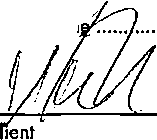 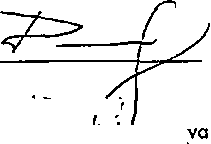 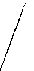 RaiffeisenbankSOUHLAS S POŘÍZENÍM KOPIE DOKLADU A SE ZPRACOVÁNÍM OSOBNÍCH ÚDAJŮSouhlasím s pořízením kopie mého dokladu ze strany Raiífeisenbank a.s., IČO 49240901 (dále jen „Banka*) a s tím, že Banka může pořízenou kopii včetně všech údajů v ní obsažených dále zpracovávat pro účely předcházení či šetření podvodů, jimž může být vystavena Banka, její klienti či třetí osoby, .a pro účely plnění povinností dle zákona o některých opatřeních proti legalizaci výnosů z trestné činnosti a financování terorismu. Výslovně souhlasím, že je Banka pro uvedené účely oprávněna zpracovávat i mou fotografii, která je součástí kopírovaného dokladu.Beru na vědomí, že jsem oprávněn/a souhlas kdykoliv písemně odvolat; odvoláním souhlasu však není dotčena zákonnost zpracování vycházející ze souhlasu uděleného před jeho odvoláním a odvolání souhlasu nemá vliv na zpracování údajů, které Banka zpracovává nebo může zpracovávat na základě jiného právního důvodu.Potvrzuj?, že jsem se seznámil/a s Informačním memorandem zpracování osobních údajů klientů Raiífeisenbank-a.s., které obsahuje další informace, včetně mých práv, související se zpracováním mých osobních údajů Bankou.Vdne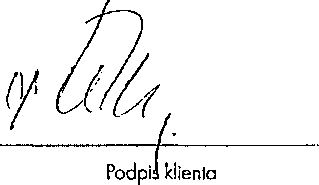 ♦rJ *1íJ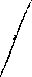 Raiffeisen           bankBanka inspirovaná klientySOUHLAS S POŘÍZENÍM KOPIE DOKLADU A SE ZPRACOVÁNÍM OSOBNÍCH ÚDAJŮSouhlasím s pořízením kopie mého dokladu ze strany Raifíeisenbank a.s., IČO 49240901 (dále jen „Banka“) a s tím, že Banka může pořízenou kopii včetně všech údajů v ní obsažených dále zpracovávat pro účely předcházení či šetření podvodů, jimž může být vystavena Banka, její klienti Či třetí osoby, á pro účely plnění povinností dle zákona o některých opatřeních proti legalizaci výnosů z trestné činnosti a financování terorismu. Výslovně souhlasím, že je Banka pro uvedené účely oprávněna zpracovávat i mou fotografii, která je součástí kopírovaného dokladu.Beru na vědomí, že jsem oprávněn/a souhlas kdykoliv písemně odvolat; odvoláním souhlasu však není dotčena zákonnost zpracování vycházející ze souhlasu uděleného před jeho odvoláním a odvolání souhlasu nemá vliv na zpracování údajů, které Banka zpracovává nebo může zpracovávat na základě jiného právního důvodu.Potvrzuji; že jsem se seznámil/a s Informačním memorandem zpracování osobních údajů klientů Raifíeisenbank a.s., které obsahuje další informace, včetně mých práv, související se zpracováním mých osobních údajů Bankou.Vdne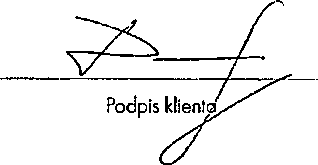 ! 14 J'j' - ffZpracovatel smlouvy:DPmML, a.sJ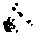 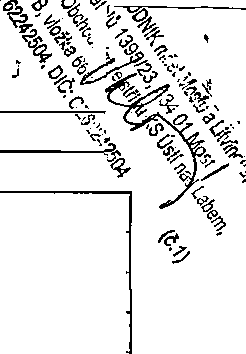 DatumPříjmeníFunkcePodpisVypracoval:/Ekonomické posouzení:Ing. JarošováEON ;Obchodní posouzení:Mgr. RaušerováNSR 1Právní posouzení:Mgr. Vaněkprávník |/ 7Vyjádření ŘAS:1/	■' ú (1/	■' ú (1/	■' ú (1/	■' ú (Platnost smlouvy do:Archivace:ANODatum předání do odd. registru smluv:Datum předání do odd. registru smluv:Datum předání do odd. registru smluv: